	Anmeldeformular für den Adventmarkt Ried in der Riedmark16. und 17. Dezember 2023 (3. Adventwochenende)Ansprechpartner: ……………………………………………….Verein: ………………………………………………………….   Anschrift: ……………………………………………………….Tel. Nr.: ………………………………………………………… E-Mail: …………………………………………………………Teilnahme:  an beiden Tagen	  am...........................  (Datum)AUSSENBEREICHEigene Hütte vorhanden und wird selbst aufgebaut				   ja     nein                   Leihgebühr Hütte ohne Mithilfe beim Aufstellen 120,--			   ja     neinLeihgebühr Hütte mit Mithilfe beim Aufstellen (mind. 3 Personen) 70,--        ja    neinStandgebühren für den AUSSENBEREICHVerkaufsstand ohne Ausschank 70,--						 ja     neinVerkaufsstand mit Essen ODER Trinken 100,--				 ja     neinVerkaufsstand Essen UND Trinken 150,--					 ja     neinStandgebühren für den INNENBEREICHStandgebühren im Innenbereich Preis: 50/70/90 Euro je nach Größe       ja     neinWenn Steckdose benötigt wird bitte Verlängerungskabel mitnehmenStrombedarf (gilt nur für AUSSEN):Anschluss, Gesamt KW: .........................................% Volllast: ..............................................................Steckerart: ..............................................................Welche Geräte werden Sie verwenden: ........................................................................................................................................................................Bei der Wahl der Elektro-Geräte soll darauf geachtet werden die KW, pro Hütte, so niedrig als möglich zu halten. (Die KW-Werte finden Sie auf jedem Gerät)Art des Verkaufs oder Tätigkeit:  Wir sind offen für Ideen/Verbesserungsvorschläge: Anmerkungen:    Wünsche:Mit meiner Unterschrift bestätige ich die Teilnahme am  Adventmarkt Ried in der Riedmark.Weiters ist mir die Hygieneverordnung des Landes Oö. bekannt und ich erkläre mich bereit die Anforderungen zu erfüllen. Insbesondere versichere ich, dass die mit der Herstellung oder Abgabe von Speisen und Getränken beschäftigten Personen am Adventmarkt frei von Durchfall bzw. ansteckenden Krankheiten, infizierten Wunden und dergleichen (z.B. Hautinfektionen, Geschwüren,) sind.Wir weisen jedoch ausdrücklich darauf hin, dass es sein kann, dass der Weihnachtsmarkt auf Grund gesetzlicher Bestimmungen  kurzfristig abgesagt werden, bzw. der Lageplan verändert werden muss. Wir hoffen jedoch, dass keine Maßnahmen notwendig sein werden und wir heuer den Weihnachtsmarkt wie gewohnt abhalten können.________________________________(Unterschrift des Vereinsobmannes/Gewerbeinhabers, Ausstellers)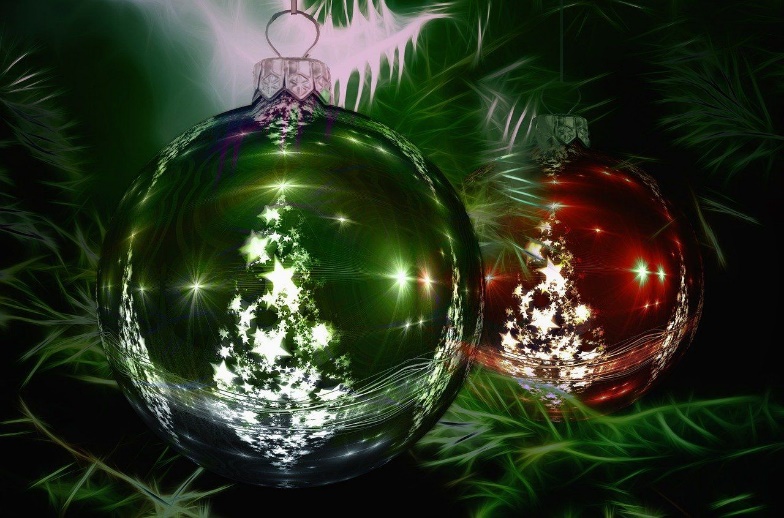 